Bulletin d’inscriptionFormateur, formatrice à la pratique professionnelle ES (domaine social)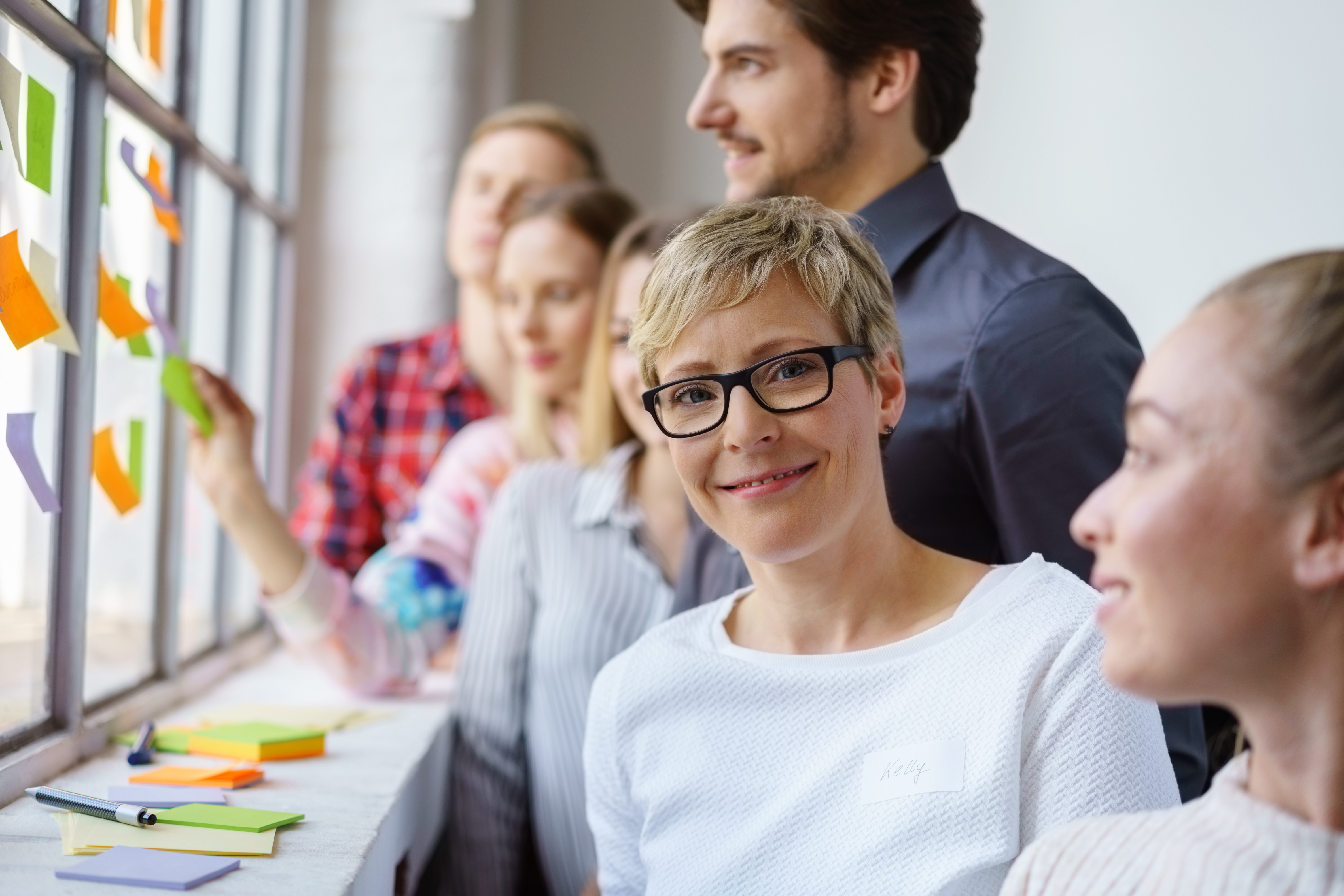 CoordonnÉesNom :	     					Prénom :      Adresse privéeRue :      Code postal/Ville :      Tél. privé : 	     				Tél. mobile :      E-mail :      Adresse professionnelle Employeur :      Fonction professionnelle occupée :      Adresse :      Code postal/Ville :      Tél. professionnel : 	     			E-mail :      Adresse de facturation :  privée ou  professionnelle.Veuillez indiquer l’adresse complète du destinataire (adresse exacte qui doit figurer sur la facture) :       Conditions d’admission et pièces à joindre
Veuillez vérifier que toutes les conditions listées ci-dessous soient remplies et que lors de l’envoi de votre inscription, votre dossier soit complet Formulaire d'inscription dûment rempli et signé Être titulaire d’un diplôme reconnu au niveau ES Disposer d’une expérience d’au moins deux ans après l’obtention du diplôme  Assurer la responsabilité ou la co-responsabilité et l'accompagnement d'une personne en formation au niveau ES durant le CAS Rédiger une lettre de motivation Remettre un curriculum vitae Joindre une copie complète de sa pièce d’identité   Obtenir l’accord écrit de l’employeur : Par sa signature, l’employeur s’engage à favoriser la pratique de formateur-trice à la pratique professionnelle et met à disposition au sein de l’institution les conditions nécessaires au suivi d’une personne en formation ES du domaine social, à partir de : ……………………………….Nom :	     				Prénom :      Institution :     			Fonction :      Signature électronique ou manuelle : CoÛt de la formationCette formation est reconnue par la République et le Canton de Genève et peut être financée par un Chèque Annuel de Formation. Plus d’information : https://www.hefp.swiss/cheque-annuel-de-formationFrais d’inscription de CHF 450.-, à payer lors de la confirmation d’inscription au CASÉmoluments pour le module ROL Rôle, fonction et responsabilité du formateur ou de la formatrice (3 crédits ECTS) : CHF 990.- Émoluments pour le module APP Accompagnement du projet professionnel (7 ECTS) : CHF 2'310.- Je certifie l’exactitude des renseignements ci-dessus et confirme avoir pris connaissance et accepter les bases légales applicables à la HEFP Ces documents sont disponibles sur le site internet de la HEFP.Lieu et date :     , le       	Signature électronique ou manuelle du/de la candidat·e :      Merci de retourner le dossier d’admission complet, par courriel à mercedes.hansford@hefp.swiss ou par courrier postal à l’attention de Madame Mercedes Hansford. 